Registration Form    Hosted with the Saskatoon Theological Union  Monday to Friday, May 15-19, 2023 and Mon. to Wed., June 5-7, 2023  9:00am- 12:00pm, 1:00-3:30 p.m. Delivery: in person and ZOOM Name:							Title: ONE E-mail Address:	Snail Mail Address: 	U.C. Region/Synod/Diocese:  	Question for Response: 	Please share in 80 words or less how and with whom you will use the learnings from this course. 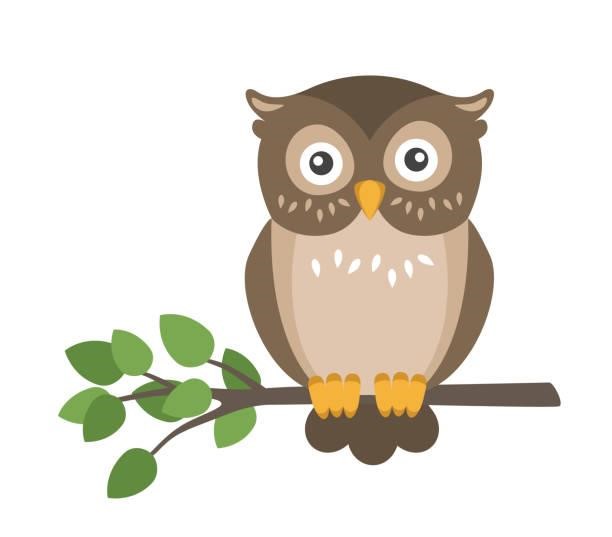   Ministry of Supervision Course      Hosted by Emmanuel and St. Chad College, Saskatoon, SK  Mon. to Friday, May 15-19, 2023 & Mon. to Wed., June 5-7, 2023Please Note Slight Change to Dates Above 9 am- 12:00pm, 1:00-3:30 p.m. Delivery Via ZOOM This course is designed for those who have been in the ordained ministry for five years or more with interest in passing on their wisdom and insights to those beginning ministry Cost:  $500 in total per person for the two four-day modules Facilitators:  Dr. Becca Whitla, Rev. Dr. Iain Luke, Bishop David Greenwood, Dr. Brian Chartier, Ven. Dr. Catherine Harper, Rev. Dr. Trish McCarthy & Dr. Adam Wright Journey Spiritually and Theologically with Supervisee:  Share Constructive Feedback, Adopt Intercultural Ministry Patterns, Encourage Self-Care in Ministry, Support in Sermon Development,  Support Ministry Learning Goals Adopt More Tools in: Supervision, Leadership Development,  Organizational Systems, Group Dynamics, Management of Conflict and Nurturing Healthy Congregations by Supporting those New to Ministry  Course Delivery:  2 several-day modules, three weeks apart with reading and assignments  in between. Course could interest experienced clergy in advanced studies.  Registration: Emmanuel and St. Chad Seminary Registrar:(306) 975 – 3753 /  esc.registrar@saskatoontheologicalunion.ca 